161/20162/20163/20Mineral Titles Act 2010NOTICE OF LAND CEASING TO BE A MINERAL TITLE APPLICATION AREAMineral Titles Act 2010NOTICE OF LAND CEASING TO BE A MINERAL TITLE APPLICATION AREATitle Type and Number:Exploration Licence 32112Area Ceased on:07 April 2020Area:217 Blocks, 690.15 km²Locality:OORADIDGEEName of Applicant(s)/Holder(s):100% RESOURCE HOLDINGS (WA) PTY LTD [ACN. 079 106 684]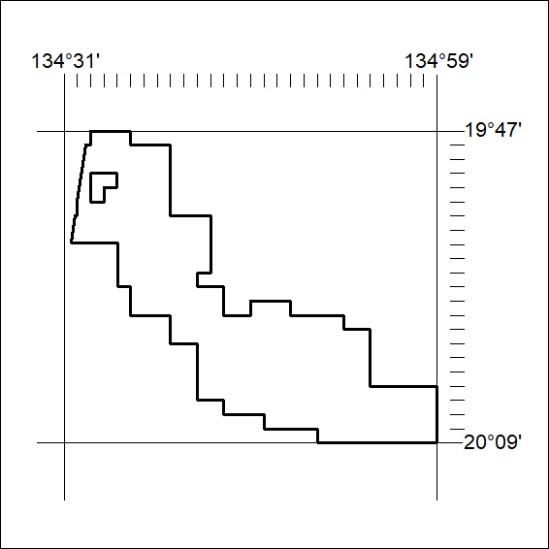 Mineral Titles Act 2010Mineral Titles Act 2010NOTICE OF LAND CEASING TO BE A MINERAL TITLE AREANOTICE OF LAND CEASING TO BE A MINERAL TITLE AREATitle Type and Number:Extractive Mineral Permit 28716Area ceased on:09 April 2020Area:101.00 HectaresLocality:NOONAMAHName of Applicants(s)Holder(s):100% HI-SPEC CIVIL EQUIPMENT PTY LTD (IN LIQUIDATION) [ACN. 115 428 050]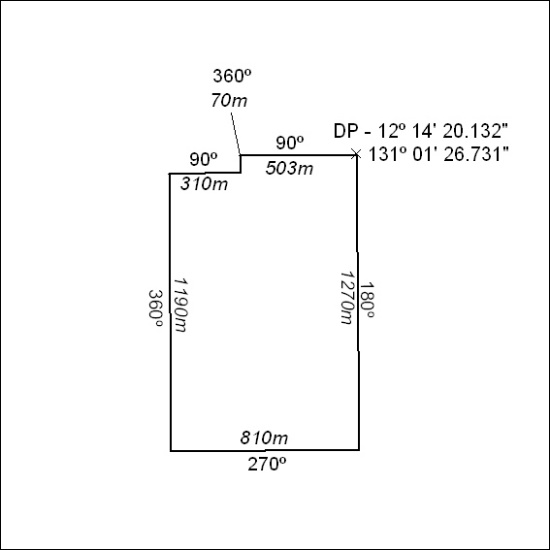 Mineral Titles Act 2010Mineral Titles Act 2010NOTICE OF LAND CEASING TO BE A MINERAL TITLE AREANOTICE OF LAND CEASING TO BE A MINERAL TITLE AREATitle Type and Number:Extractive Mineral Permit 28719Area ceased on:09 April 2020Area:100.00 HectareLocality:NOONAMAHName of Applicants(s)Holder(s):100% HI-SPEC CIVIL EQUIPMENT PTY LTD (IN LIQUIDATION) [ACN. 115 428 050]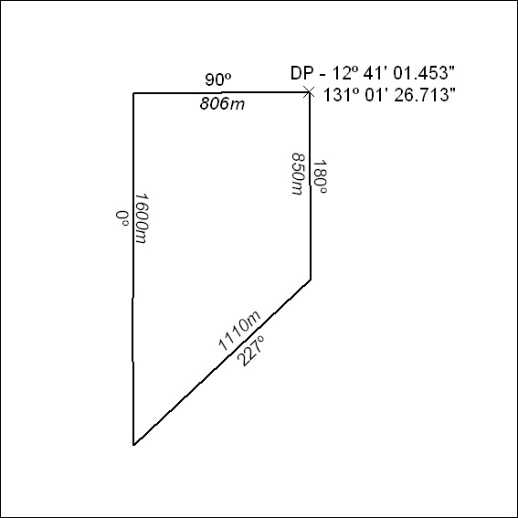 